КГУ «Комплекс «Колледж искусств – специализированная школа-интернат для одарённых детей музыкально-эстетического профиля» – единственное учебное заведение, выпускающее профессиональных исполнителей-музыкантов и художников в Северо-Казахстанской области. Учащиеся Комплекса – это будущая культурная элита Казахстана. Выпускники составляют основу большинства творческих коллективов области, региона.Обучение по общеобразовательным и профилирующим предметам ведется на казахском и русском языках. За время существования школы ее выпускниками стали более 300 учащихся, большая часть которых продолжила свое профессиональное обучение в Колледже искусств и высших специальных учебных заведениях. Обучение осуществляется по следующим специальностям: фортепиано, струнные инструменты, духовые и ударные инструменты, казахские народные инструменты, русские народные инструменты, живопись, хоровое дирижирование.         Наши коллективы  известны своим исполнительским мастерством, они являются украшением концертных программ  города и области:Ансамбль домбристов (рук. Сапаркулова М.С.)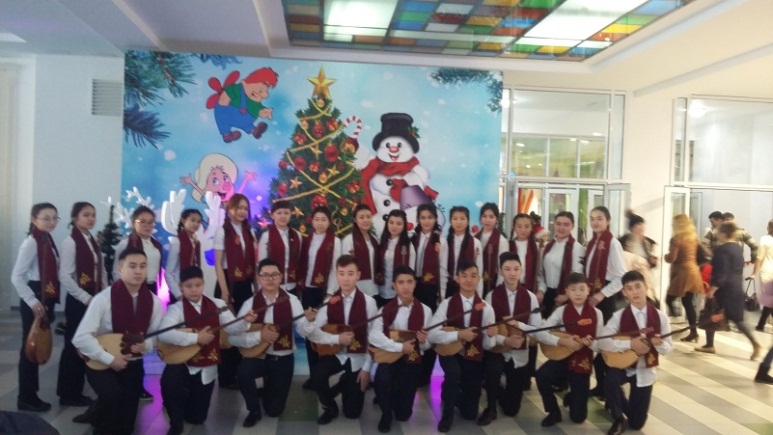 Ансамбль кобызистов – лауреат 2 степени Международного детского юношеского конкурса-фестиваля   «Сибирь зажигает звезды» (рук. Махамбетова А.А.)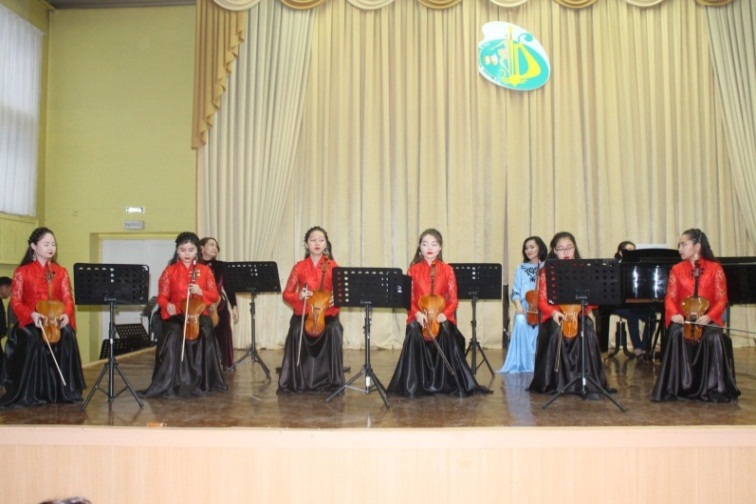 Ансамбль русских народных инструментов  (рук. Пенженин В.В.)      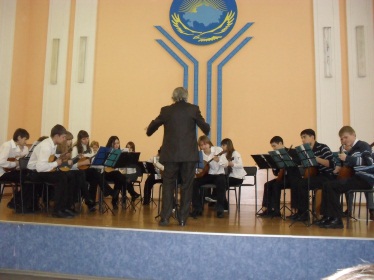 Симфонический оркестр - лауреат 45 Республиканского фестиваля-конкурса юных музыкантов   (рук. Ультараков Б.С. – обладатель знака «Мәдениет қайраткері») 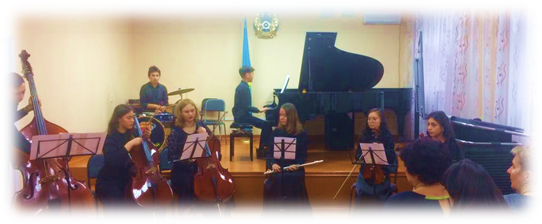 Духовой оркестр  (рук. Брюханов Г.В. - обладатель  знака «Мәдениет қайраткері»)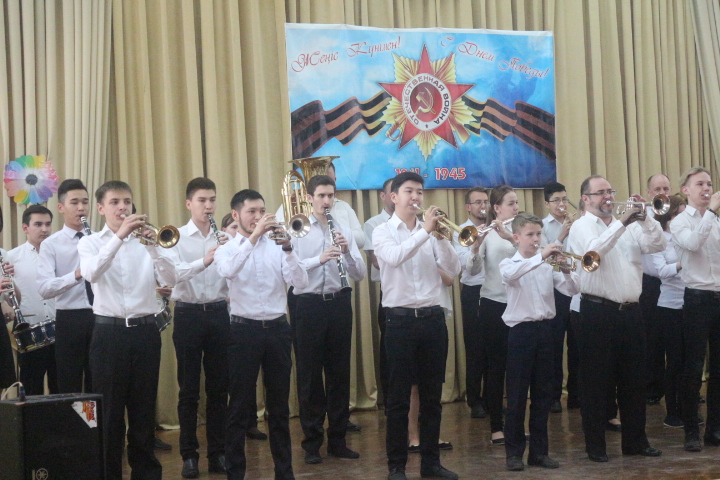 Младший ансамбль скрипачей (рук. Подолян А.В.) 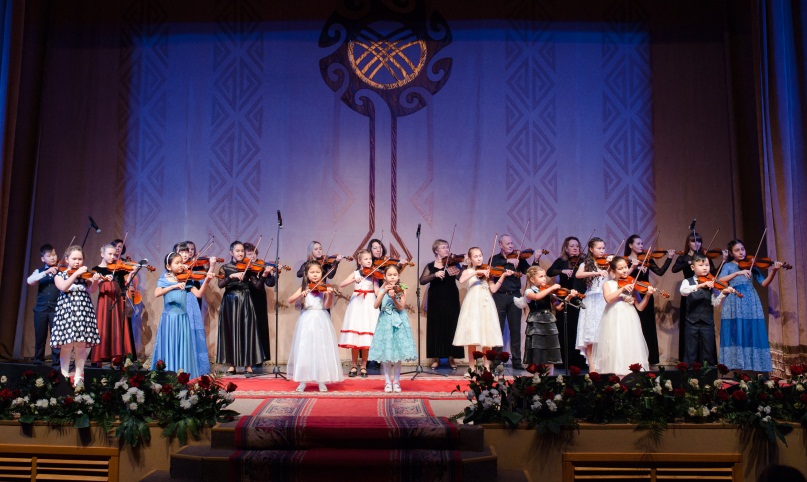    Старший ансамбль скрипачей - лауреат 1 премии 39  Республиканского конкурса (рук. Кислощей А.В.)                  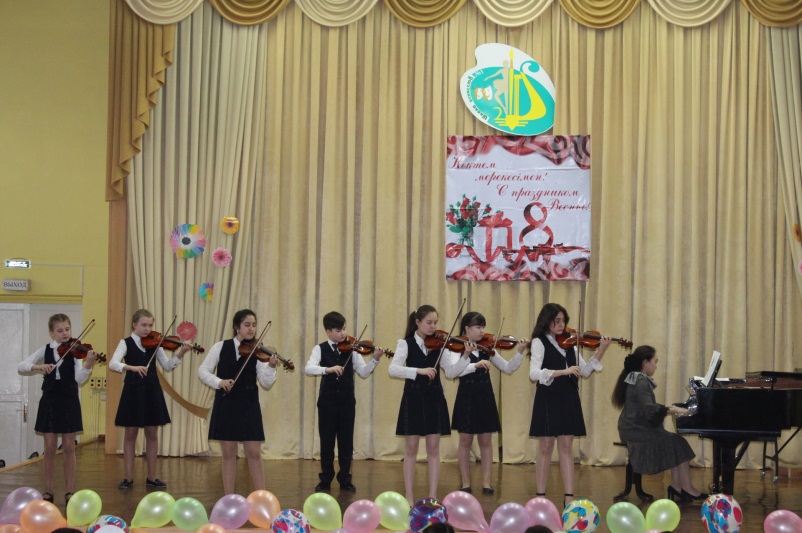 Вокальный ансамбль «Вдохновение» (рук. Лукьянова А.А.)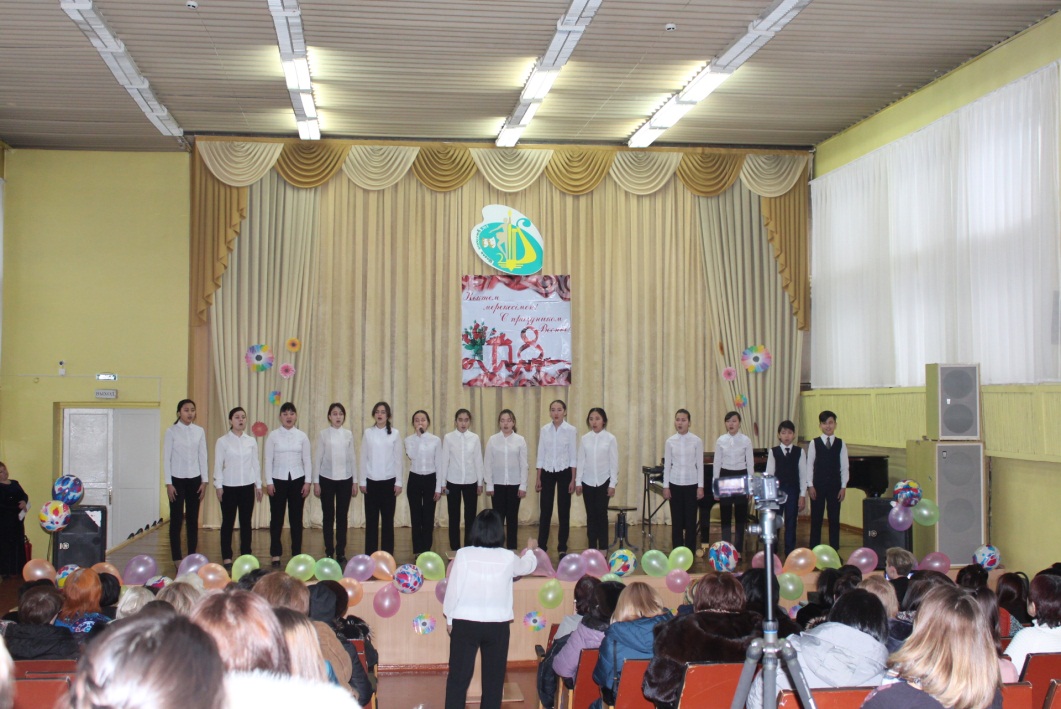 Младший хор - лауреат 2 премии Международного конкурса детского и юношеского творчества «Роза ветров в Казахстане» (рук. Петрищева С.Г.)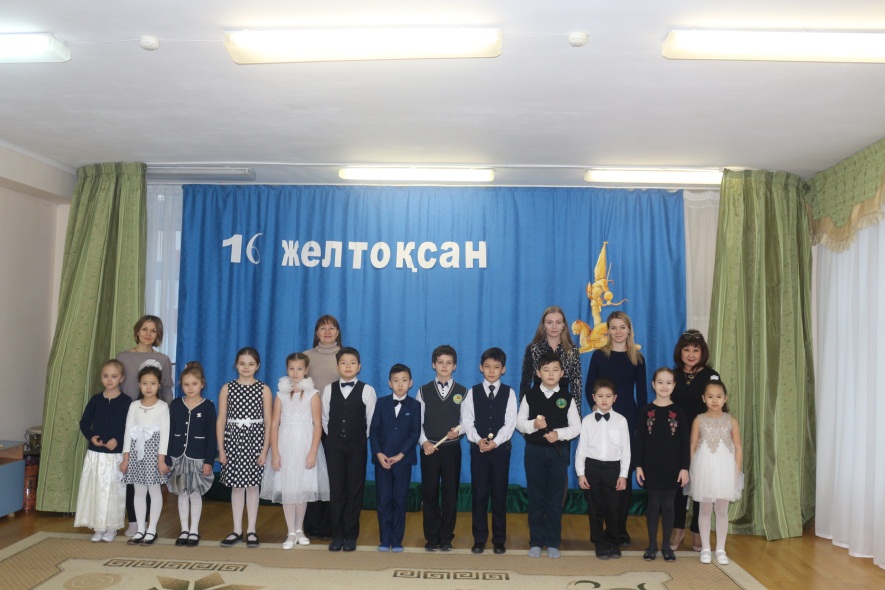 Хор мальчиков  (рук. Зайцева Н.В.)                                                                   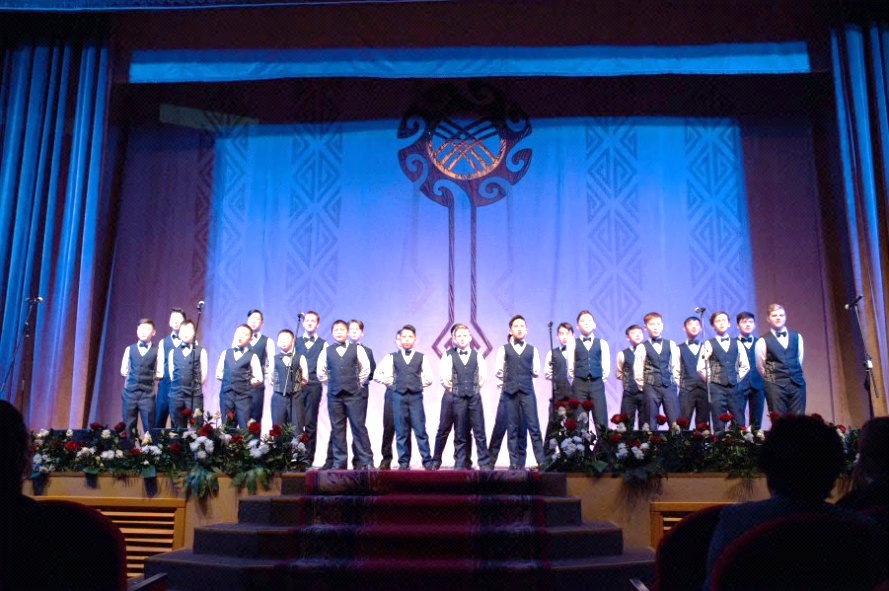 Хор девочек (рук. Бичурина Э.Р.)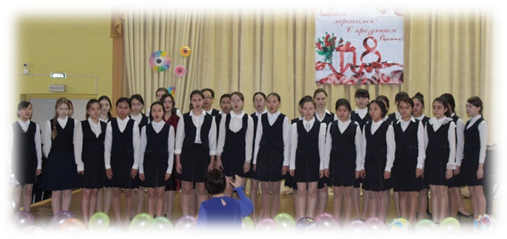 Коллективы и учащиеся школы постоянно принимают участие в областных, Республиканских и  Международных конкурсах. Результатом являются более 60 лауреатов и дипломантов за 2018-2019 учебный год. Среди них:  Омирзак Расул  –  1 место «Таланты Казахстана» международный многожанровый фестиваль-конкурс детского, юношеского и взрослого творчества, Кокшетау, 30 сентября 2018 г.; 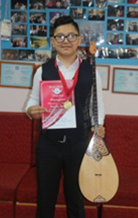 Гран-при «Таңғы шұғыла» международный многожанровый фестиваль-конкурс детского, юношеского и взрослого творчества,  Астана, 3 ноября,  2018г.;І-место«Жас толқын» ІІ Республиканский  конкурс детского и юношеского творчества,  Караганда, 7-8 ноября  2018 г.                                                                                                        Тоулетай Акнур –  І место «Petropavlovsk music festival» І Республиканский открытый конкурс –фестиваль 2 декабря 2018 г.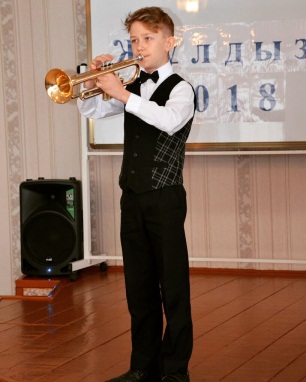 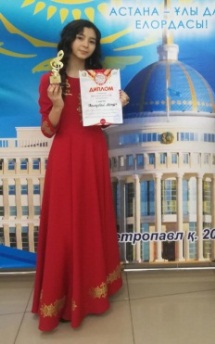 Живица Денис – 2 место Республиканский конкурс молодых исполнителей им. А.Жубанова, Алматы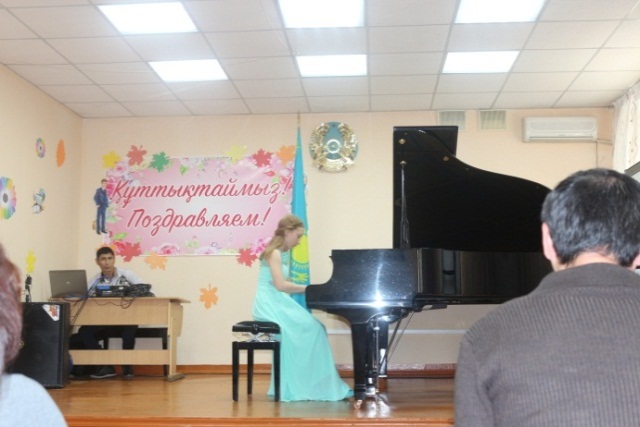 Зологина Валерия – Гран при Международный фестиваль-конкурс юных пианистов Astana Piano Passion»  Астана, 2018 г.Жизнь в школе насыщенна и интересна. Помимо многочисленных концертов, проводятся внутришкольные конкурсы, вечера, мероприятия, в которых задействованы  учащиеся и педагоги школы-интерната.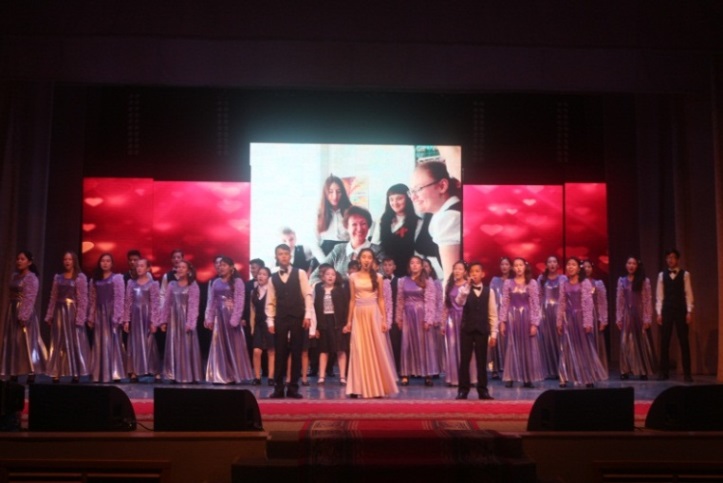 Если Ваши дети талантливы в музыке или живописи, обращайтесь: СКО, г.Петропавловск,ул. Интернациональная, 81Тел.8-7152-33-12-92, 33-45-26Факс 8-7152-33-14-53Электронный адрес: kompleks_kolledz@mail.ruПрием документов с 1 июня 2019 года.Необходимые документы:Амбулаторная карта ребенка №112 (оригинал);Копия свидетельства о рождении;Копия табеля успеваемости за последний год;Фотографии 3х4 (4 штуки);Справка о составе семьи.Справка с места работы родителейХарактеристика классного руководителя с места учебыСкоросшиватель с файлами.Обучение бесплатное,  осуществляется на казахском и русском языках. Иногородним предоставляется возможность проживания в интернате.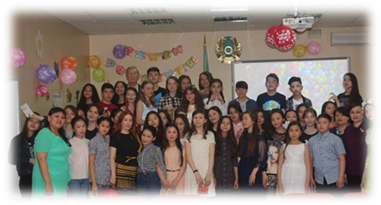 «Өнер колледжі – музыкалық-эстетикалық бейіндегі дарынды балаларға мамандандырылған мектеп-интернат кешені» КММ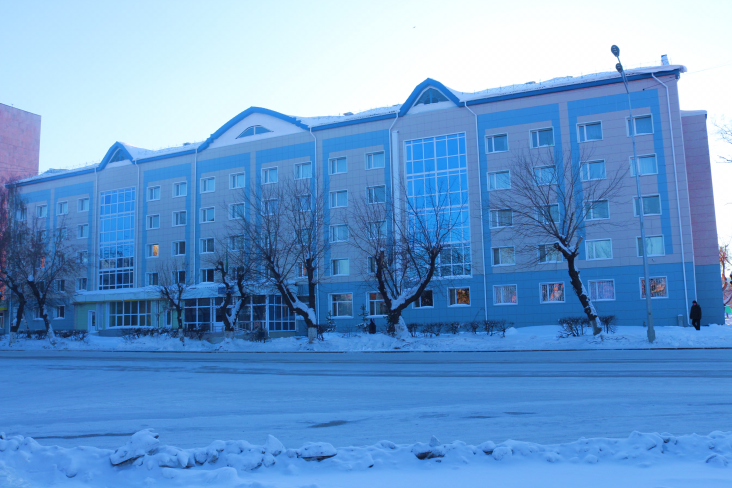 КГУ «Комплекс «Колледж искусств -  специализированная школа-интернат для одарённых детей музыкально-эстетического профиля»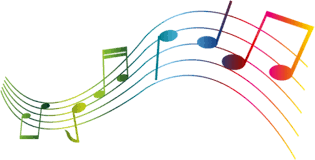 